Унифицированная форма № Т-5
Утверждена Постановлением Госкомстата России   от 05.01.2004 № 1(наименование организации)О  внесении изменений в состав бракеражной комиссии 	В связи с увольнением председателя  и члена бракеражной комиссии, в целях соблюдения технологии приготовления пищи и использования качественного ассортимента продуктов питания в ДОУ  ПРИКАЗЫВАЮ: 1.Внести изменения в состав  бракеражной комиссии:Председатель: Земляницына Любовь Сергеевна – И.О. заведующего МБДОУ «Звездочка»Члены комиссии    Сергеева Галина Александровна – завхоз МБДОУ «Звездочка»                                 Хазова Татьяна  Евгеньевна  – повар МБДОУ «Звездочка».2. Председателю комиссии утвердить план работы комиссии. 3. Членам комиссии ежедневно заносить в контрольный журнал результаты органолептической оценки приготовления пищи.4. Предоставлять заведующему отчет о результатах проведенной работы.5. Работа  бракеражной  комиссии регламентируется положением  о  бракеражной  комиссии ДОУ, утвержденным заведующим.И.О. заведующего МБДОУ «Звездочка»                                                         Л.С. Земляницына 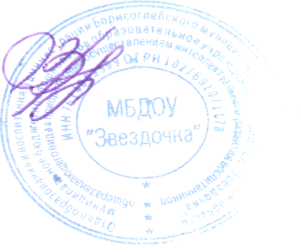 КодМуниципальное бюджетное дошкольное образовательное учреждение  детский сад «Звездочка» общеразвивающего вида Форма по ОКУДФорма по ОКУД0301004Борисоглебского муниципального районаБорисоглебского муниципального районапо ОКПОНомер документаДата составления ПРИКАЗ№ 21-в /01-2001.03.2023 г.